Prosta mesta v vrtcu Slivnica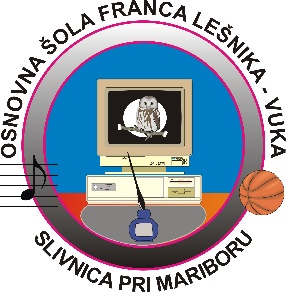 OŠ Franca Lešnika – VukaSlivnica pri MariboruMariborska cesta 42312 Orehova vasTel. (02), 6035680, vrtec (02) 605 6991e. pošta vrtec: vrtec@osflv.siSkupinaStarost Število otrok  - prosta  mesta                            Čakalna dobaPolžki1-214                                         0Več kot 6 mesecevBibe2-314                                         0Več kot 6 mesecevŽabice2-419                                       0Več kot 6 mesecevČebelice3-520                                         0Več kot 6 mesecevMetulji4-524                                         0                     Več kot 6 mesecevPikapolonice5-623                                         0Več kot 6 mesecevSovice5-624                                         0Več kot 6 mesecev